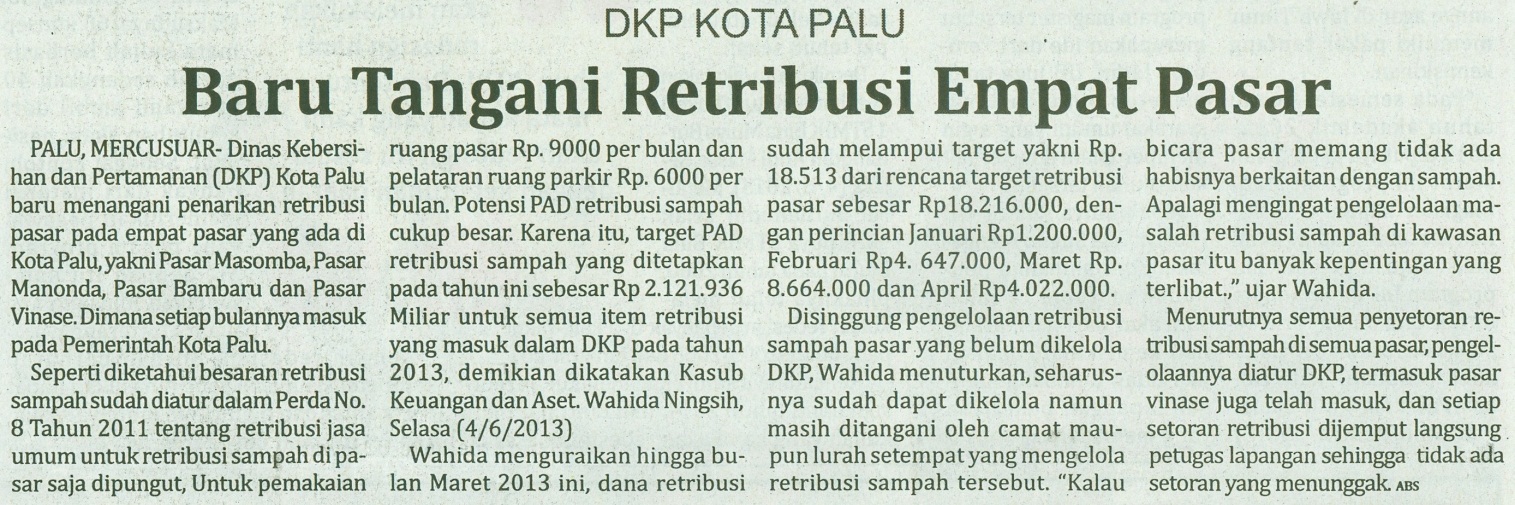 Harian    	:MercusuarKasubaudSulteng IHari, tanggal:Rabu, 05 Juni 2013KasubaudSulteng IKeterangan:Halaman 04  Kolom 9-12KasubaudSulteng IEntitas:Kota PaluKasubaudSulteng I